ГКОУ ЛО «Сланцевская школа – интернат»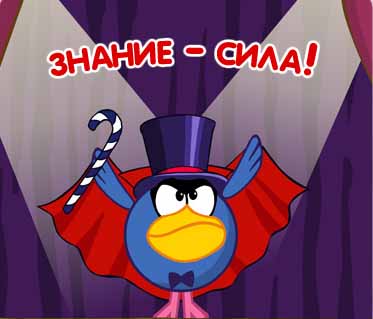 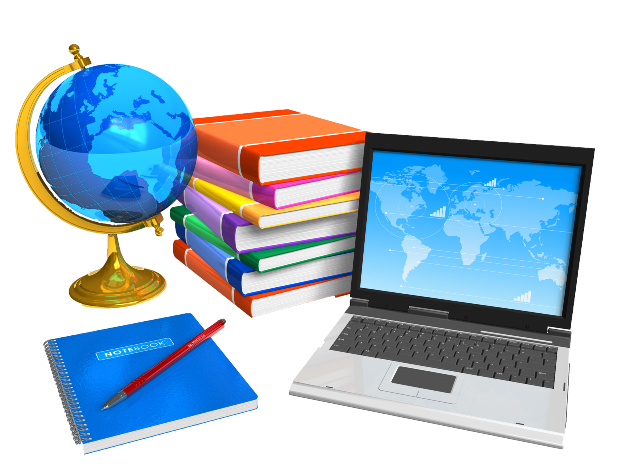 При обнаружении неизвестных предметов, подозрительных вещей  немедлено сообщи любому сотруднику школы или взрослому человеку.Не трогай неизвестные тебе предметыНе выполняй просьбы незнакомых лицНе принимай подарков от незнакомых лицНе соглашайся передать какие –либо вещи другому  человеку от незнакомых лицНе садись в машину, лифт с незнакомыми людьмиНе сообщай о себе, своих родственниках никаких сведений незнакомым лицам, в том числе по телефону.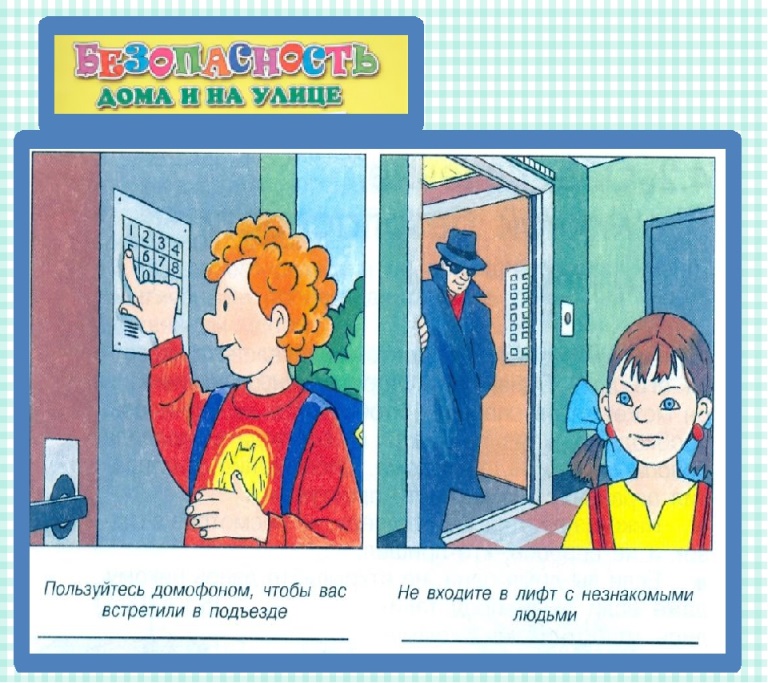 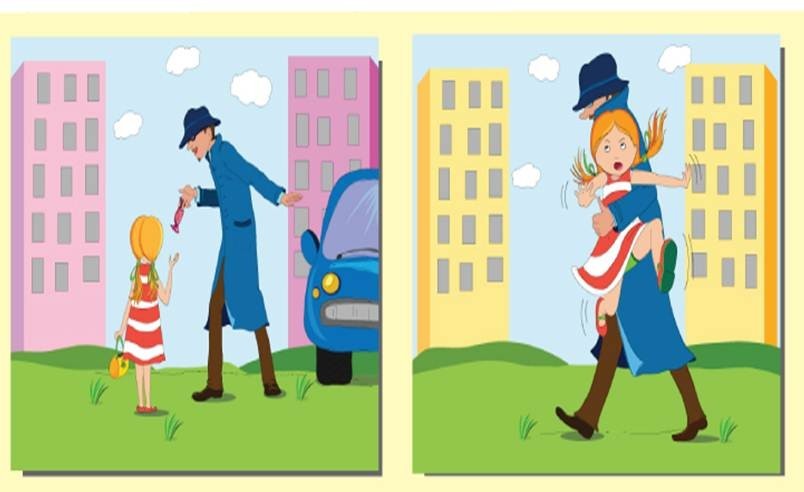 Выполнила: Михеева Елизавета- 9 класс